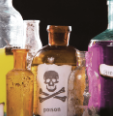 PotionsDear Parents and Carers, Welcome to the amazing world of potions!By reading an extract from Alice’s Adventures in Wonderland, we will learn all about mysterious potions, and write a safety label for Alice’s bottle. We will sort everyday items into solids, liquids and gases. Becoming super scientists, we will investigate chemical reactions and states of matter. We will write spells with magical, strange or gruesome effects – what ingredients will we use? It will be great fun!Regards,Miss Kyriacou and Mrs SantangeloPotionsDear Parents and Carers, Welcome to the amazing world of potions!By reading an extract from Alice’s Adventures in Wonderland, we will learn all about mysterious potions, and write a safety label for Alice’s bottle. We will sort everyday items into solids, liquids and gases. Becoming super scientists, we will investigate chemical reactions and states of matter. We will write spells with magical, strange or gruesome effects – what ingredients will we use? It will be great fun!Regards,Miss Kyriacou and Mrs SantangeloPotionsDear Parents and Carers, Welcome to the amazing world of potions!By reading an extract from Alice’s Adventures in Wonderland, we will learn all about mysterious potions, and write a safety label for Alice’s bottle. We will sort everyday items into solids, liquids and gases. Becoming super scientists, we will investigate chemical reactions and states of matter. We will write spells with magical, strange or gruesome effects – what ingredients will we use? It will be great fun!Regards,Miss Kyriacou and Mrs SantangeloPotionsDear Parents and Carers, Welcome to the amazing world of potions!By reading an extract from Alice’s Adventures in Wonderland, we will learn all about mysterious potions, and write a safety label for Alice’s bottle. We will sort everyday items into solids, liquids and gases. Becoming super scientists, we will investigate chemical reactions and states of matter. We will write spells with magical, strange or gruesome effects – what ingredients will we use? It will be great fun!Regards,Miss Kyriacou and Mrs SantangeloScienceMathsMathsEnglish - writingStates of matter Compare and group materials together, according to whether they are solids, liquids or gases Observe some materials change state when they are heated or cooled, Identify the part played by evaporation and condensation in the water cycle MeasurementTo measure and compare the area of shapes. Multiplication and divisionTo multiply and divide by 3, 6, 9, 7, 11, 12, 1 and 0. To learn the 3, 6, 9, 7, 11, 12 times-table.To divide a number by 1 and itself. To multiple 3 numbers. MeasurementTo measure and compare the area of shapes. Multiplication and divisionTo multiply and divide by 3, 6, 9, 7, 11, 12, 1 and 0. To learn the 3, 6, 9, 7, 11, 12 times-table.To divide a number by 1 and itself. To multiple 3 numbers. Grammar focusImperative verbs, paragraphs to organise ideas around a theme, use of appropriate choice of pronouns or nouns to avoid repetitions. InstructionsIdentify features of instructional writing.  Apply features of instructional writing. Write a potion recipe .Poetry Write poems based on Macbeth, using similes and metaphors. 
Poetic rhyming structures  Letter writing Identify and apply features of letter writing  Non- Chron reports Identify Conjunctions in non-chronological texts.States of matter non- chronological report  PSHEREComputingPE	Emotional Well-being.To learn that emotions change as they grow up. Learn what emotional well-being means and that they should talk to trusted people. Friendships/InclusionTo learn about discrimination and how to challenge it.To learn that friendships change over time, including making new friends and having different types of friends.Learn that people feel included within healthy friendships; recognise when others may feel lonely or excluded.Trust in God The children will learn about Jesus’ teaching and the importance of trusting in him. They will learn that it is not always easy to trust in God (e.g. Zechariah).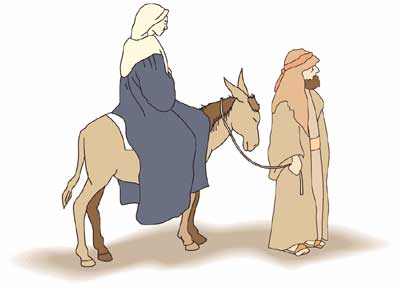 They will learn about the promise God made to Mary through the angel Gabriel. They will make their own Advent promises and experience a celebration of the Nativity. To know that some web pages may contain adverts or pop-ups that encourage people to click on them.To recognise that the school network links computers to allow the sharing of resources. To use new and unfamiliar computing hardware. Invasion Games – HockeyPupils will explore attacking/defensive tactics in hockey. With a big focus of having possession of the ball to create goal scoring opportunities.  SwimmingPupils will continue to develop their knowledge of water safety & how to apply the correct technique when swimming. HistoryGeographyArt & DesignDesign & TechnologyHistory of anaesthesia   Timeline lesson Historic use of potions:  Children learn the use of potions throughout history and the link to medicine. To sculpt clay and other mouldable materials.To produce a plan and explain it.To evaluate and suggestimprovements for own design.To evaluate products for both their purpose and appearanceTo explain how an original design has been improved.FrenchMusic Theme: The Date- Learning to say and write the date and ask today’s date.     –-Revision of days of the week – Learning months of the year.- Practice of numbers 1-31 - Joining in with a song to practise saying names, ages and where we live. -Taking part in a class survey on birthdays. Phonics and pronunciation- practising guttural “r” sound in mardi, mercredi, octobre etc - practicing é- sound eg in décembre & février, as opposed to e or è - listening detective game ie spotting silent “t”s on end of words while reading them simultaneously.Trips/Curriculum DaysHomework DaysKey Dates for Y4this half termIdeas for homeSpellings:Please see the spelling grid. We will have a spelling test every Friday.Cooking workshop- date to be confirmed. Potion’s day on 8th November.Diwali Workshop 4S-  14th November4K-15th NovemberScience project:
Why not hunt around the house to track down a wide variety of items and sort them into solids, liquids and gases? You could also sketch interesting bottles or containers that you have at home. 